Timeline iPad App
by ReadWriteThink.orgThis program is also available online at READWRITETHINK.org.This is a FREE app available through the iTunes App Store.Step # 1 Locate the app on your iPad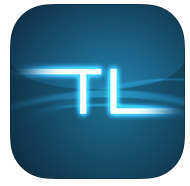 Step # 2To create an accountClick on +New UserEnter Name & Choose ImageClick COMFIRMTap to select the user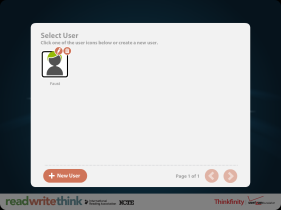 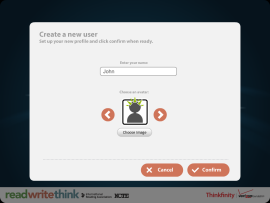 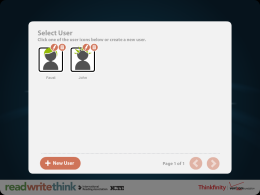 Step # 3In the PROJECT TITLE box, type the name of the timeline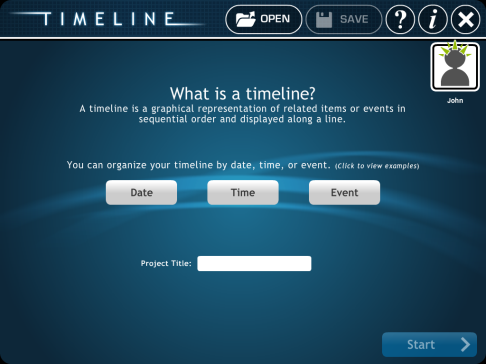 Step # 4Tap anywhere on the timeline to start entering information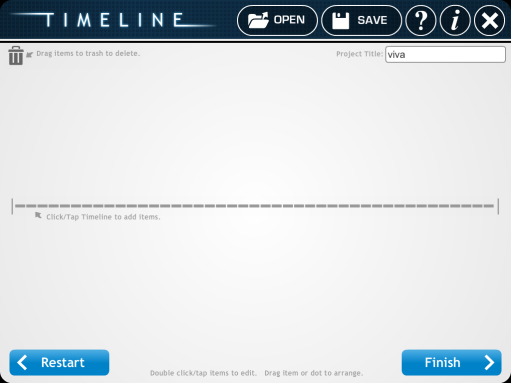 Step # 5Label:  I enter the date here – there is a limited space for charactersShort Description: This will appear on the timelineFull Description: This will only appear on the timeline outline when it is printed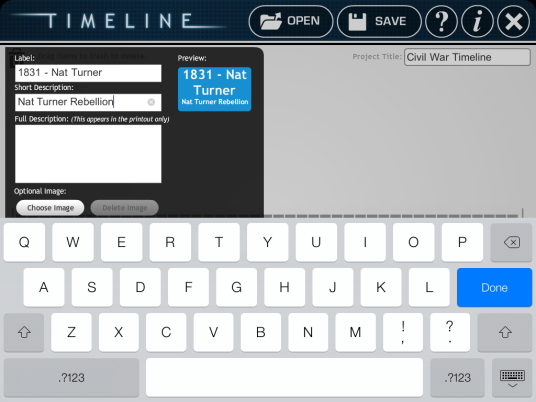 Step # 6Continue adding dates to the timeline until it is complete.Press FINISH and select SAVE FINAL to save the timeline to the camera roll.Click on the X at the top of screen to log off app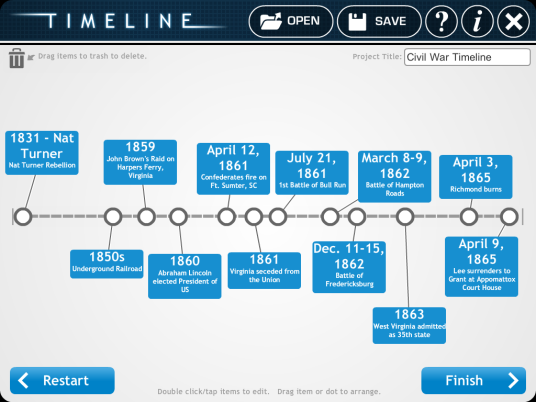 Step # 7To save timeline and get it off the iPad – use DropboxOpen Dropbox and click on PHOTOS to upload new images.  Once this is done you can access Dropbox from a computer and download the images.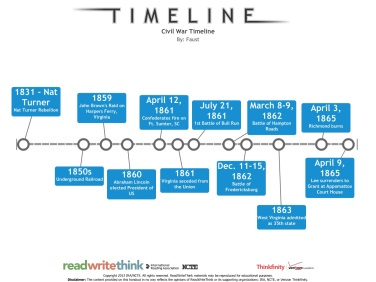 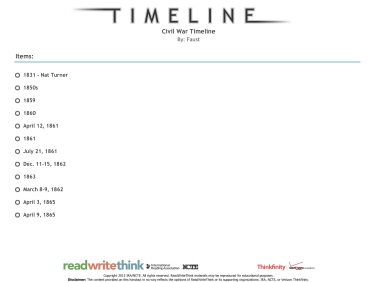 